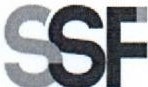 SUPERINTENDENCIA DELSISTEMA FINANCIEROSSF 2022ORDEN DE COMPRANo.	459Versión pública según Art. 30 LAIP. Por supresión de información confidencial. Art. 24 Lit. c. LAIPFECHA: 23/12/2022PROVEEDOR:  JOSÉ FRANCISCO DIAZ MÜLLER / TECH & GONIT:	xxxxxxxxxxxxxxxxxxUNIDAD SOLICITANTE: DIRECCIÓN DE TECNOLOGIAS DE LA INFORMACIÓNADMINISTRADOR O.C.: ING. DINORA CHÁVEZ2064REQUERIMIENTO No. 459ANALISTA: GERARDO CASTROFAVOR SUMINISTRAR LO SIGUIENTE:BIEN   X	SERVICIOCANTIDAD	CODIGO	DESCRIPCION	COSTO UNITARIO	COSTO TOTALSON: TRES MIL NOVECIENTOS NOVENTA US DÓLARES 00/100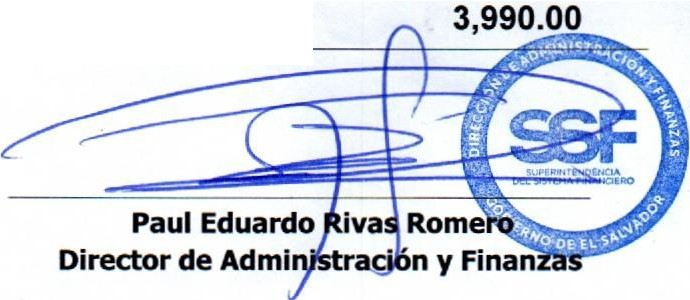 1120103EQUIPO DE COMPUTO3,990.00003,990.00LAPTOP PRO MULTIMEDIA SEGÚN ESPECIFICACIONES TPECNICAS Y OFERTA ANEXA.1120103EQUIPO DE COMPUTO0.00000.00LUGAR DE ENTREGA: OFICINAS DE LA SUPERINTENDENCIA DEL SISTEMA FINANCIERO UBICADAS SOBRE AVENIDAALBERT EINSTEIN No. 17, LOMAS DE SAN FRANCISCO, ANTIGUO CUSCATLÁN, LA LIBERTAD.